   MUNICIPAL DE ARARAQUARA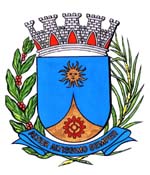   0285/16.:  EDIO LOPES:DEFERIDAAraraquara, _________________                    _________________Indico ao  , a  de     o departamento competente, no  de proceder com urgência a Recapeamento asfalto com muitos buracos na  Rua Dr. José Augusto de Arruda Botelho, no Bairro Maria Luiza,  desta cidade.Convém destacar que nessa rua mencionada acima que o asfalto necessita ser recapeado apresentando muitos buracos, conforme fotos em anexo.Araraquara, 21 de Janeiro de 2016.EDIO LOPESVereador